Вниманию налогоплательщиков!Межрайонная ИФНС России №8 по Орловской области сообщает о реорганизации налоговых органов Орловской области  путем присоединения к Управлению Федеральной налоговой службы по Орловской области (далее – Управление)  с 29.08.2022года.  Управление является правопреемником в отношении задач, функций, прав, обязанностей и иных вопросов деятельности.В связи с этим, при оформлении расчетных документов о переводе денежных средств в бюджетную систему Российской Федерации на уплату налогов, сборов, страховых взносов, пеней, штрафов и государственных пошлин, с 29.08.2022 года должны быть указаны значения реквизитов одного администратора, а именно Управления Федеральной налоговой службы по Орловской области:Обращаем внимание, что некорректное заполнение платежных документов приведет к несвоевременному и недостоверному учету денежных средств, а также  несвоевременному отражению информации об уплаченных суммах в карточках расчетов с бюджетом налогоплательщиков.Благодарим за сотрудничество.Советник государственной гражданскойслужбы Российской Федерации 2 класса	                                                                    А.А.ДудоладовОлиферова392312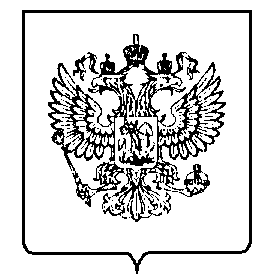 МИНФИН РОССИИФЕДЕРАЛЬНАЯ НАЛОГОВАЯСЛУЖБАУФНС РОССИИ ПО ОРЛОВСКОЙ ОБЛАСТИМЕЖРАЙОННАЯ ИНСПЕКЦИЯФЕДЕРАЛЬНОЙ НАЛОГОВОЙ СЛУЖБЫ №8ПО ОРЛОВСКОЙ ОБЛАСТИ(Межрайонная ИФНС России №8 по Орловской области)ЗАМЕСТИТЕЛЬ НАЧАЛЬНИКА ИНСПЕКЦИИМосковское шоссе, 119, г. Орёл, 302025,Телефон: (4862)39-23-30; Телефакс: (4862)39-23-49;www.nalog.gov.ruМИНФИН РОССИИФЕДЕРАЛЬНАЯ НАЛОГОВАЯСЛУЖБАУФНС РОССИИ ПО ОРЛОВСКОЙ ОБЛАСТИМЕЖРАЙОННАЯ ИНСПЕКЦИЯФЕДЕРАЛЬНОЙ НАЛОГОВОЙ СЛУЖБЫ №8ПО ОРЛОВСКОЙ ОБЛАСТИ(Межрайонная ИФНС России №8 по Орловской области)ЗАМЕСТИТЕЛЬ НАЧАЛЬНИКА ИНСПЕКЦИИМосковское шоссе, 119, г. Орёл, 302025,Телефон: (4862)39-23-30; Телефакс: (4862)39-23-49;www.nalog.gov.ruМИНФИН РОССИИФЕДЕРАЛЬНАЯ НАЛОГОВАЯСЛУЖБАУФНС РОССИИ ПО ОРЛОВСКОЙ ОБЛАСТИМЕЖРАЙОННАЯ ИНСПЕКЦИЯФЕДЕРАЛЬНОЙ НАЛОГОВОЙ СЛУЖБЫ №8ПО ОРЛОВСКОЙ ОБЛАСТИ(Межрайонная ИФНС России №8 по Орловской области)ЗАМЕСТИТЕЛЬ НАЧАЛЬНИКА ИНСПЕКЦИИМосковское шоссе, 119, г. Орёл, 302025,Телефон: (4862)39-23-30; Телефакс: (4862)39-23-49;www.nalog.gov.ruМИНФИН РОССИИФЕДЕРАЛЬНАЯ НАЛОГОВАЯСЛУЖБАУФНС РОССИИ ПО ОРЛОВСКОЙ ОБЛАСТИМЕЖРАЙОННАЯ ИНСПЕКЦИЯФЕДЕРАЛЬНОЙ НАЛОГОВОЙ СЛУЖБЫ №8ПО ОРЛОВСКОЙ ОБЛАСТИ(Межрайонная ИФНС России №8 по Орловской области)ЗАМЕСТИТЕЛЬ НАЧАЛЬНИКА ИНСПЕКЦИИМосковское шоссе, 119, г. Орёл, 302025,Телефон: (4862)39-23-30; Телефакс: (4862)39-23-49;www.nalog.gov.ruНаименование реквизитаЗначениеНомер счета банка получателя средств (Единый казначейский счет УФК по Орловской области)40102810545370000046  (поле 15 ПП)Наименование банка получателяОТДЕЛЕНИЕ ОРЕЛ БАНКА РОССИИ//УФК по Орловской области г. Орел      (поле 13ПП)БИК банка получателя015402901  (поле 14 ПП)Номер счета получателя средств 03100643000000015400   (поле 17 ПП)ИНН получателя5751777777КПП получателя575101001Наименование получателяУФК по Орловской области (УФНС России по Орловской области)